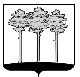 ГОРОДСКАЯ  ДУМА  ГОРОДА  ДИМИТРОВГРАДАУльяновской областиР Е Ш Е Н И Ег.Димитровград  31  мая  2018  года                                                                        №  83/1003  .          О внесении изменений в Положение об Управлении образованияАдминистрации города Димитровграда Ульяновской области          На основании части 3 статьи 125 Гражданского кодекса Российской Федерации, части 3 статьи 41 Федерального закона от 06.10.2003 №131-ФЗ «Об общих принципах организации местного самоуправления в Российской Федерации», статьи 9 Федерального закона от 29.12.2012 №273-ФЗ «Об образовании в Российской Федерации», части 4 статьи 24, пункта 40 части 2 статьи 26, части 7 статьи 45 Устава муниципального образования «Город Димитровград» Ульяновской области, рассмотрев обращение исполняющего обязанности Главы Администрации города Димитровграда Ульяновской области Ю.А.Корженковой от 27.04.2018 № 01-19/1917, Городская Дума города Димитровграда Ульяновской области второго созыва решила:	1. Внести изменения в Положение об Управлении образования Администрации города Димитровграда Ульяновской области, утверждённое решением Городской Думы города Димитровграда Ульяновской области второго созыва от 24.06.2015 №27/357:	1.1.Часть 8 статьи 1 изложить в редакции следующего содержания:	«8. Управление подотчетно Главе Администрации города и непосредственно подчинено заместителю Главы Администрации города в соответствии со структурой Администрации города.»;	1.2. В статье 3:1.2.1. Часть 1 изложить в редакции следующего содержания:  «1. Руководство деятельностью Управления осуществляет начальник Управления, назначаемый на должность и освобождаемый от должности распоряжением Администрации города по согласованию с заместителем Главы Администрации города в соответствии со структурой Администрации города.Начальник Управления имеет двух заместителей, назначаемых на должность и освобождаемых от должности распоряжением Администрации города по согласованию с начальником Управления и заместителем Главы Администрации города в соответствии со структурой Администрации города. Заместители начальника Управления осуществляют свои полномочия в соответствии с должностной инструкцией, утверждаемой распоряжением Администрации города. На период временного отсутствия начальника Управления (отпуск, командировка, временная нетрудоспособность) один из заместителей начальника исполняет его должностные обязанности в соответствии с распоряжением Администрации города.»;1.2.2. В части 2:- пункт 2.2 изложить в редакции следующего содержания:«2.2. Осуществляет руководство на основе единоначалия и несёт персональную ответственность за выполнение возложенных на Управление полномочий.Начальник Управления подчиняется заместителю Главы Администрации города в соответствии со структурой Администрации города.»;- пункт 2.5 изложить в редакции следующего содержания:	«2.5. Представляет Главе Администрации города через заместителя Главы Администрации города в соответствии со структурой Администрации города для утверждения Администрацией города структуру Управления, штатное расписание Управления, положения об отделах Управления, должностные инструкции работников Управления.»;- пункт 2.8 изложить в редакции следующего содержания:«2.8. Вносит Главе Администрации города по согласованию с заместителем Главы Администрации города в соответствии со структурой Администрации города рекомендации о премировании работников Управления и привлечении их к дисциплинарной ответственности в соответствии с Трудовым кодексом Российской Федерации, иными Федеральными законами и муниципальными правовыми актами органов местного самоуправления города.»;- пункт 2.9 изложить в редакции следующего содержания:«2.9. Вносит Главе Администрации города по согласованию с заместителем Главы Администрации города в соответствии со структурой Администрации города предложения по получению дополнительного профессионального образования работниками Управления, стажировке и подбору кадров.».	2. Установить, что настоящее решение подлежит размещению в информационно-телекоммуникационной сети Интернет на официальном сайте Городской Думы города Димитровграда Ульяновской области (www.dumadgrad.ru).	3. Контроль исполнения настоящего решения возложить на комитет по социальной политике и местному самоуправлению (Терехов).Глава города ДимитровградаУльяновской области	      А.М.Кошаев